PIEZO 2019 – Abstract TemplateKočová R.1, Drahošová M.21 ELI Beamlines, Department of Lasers, Dolní Brežany, Czech Republic;
2 Institute of Physics, Department of optical and biophysical systems, Prague, Czech Republic;The forthcoming Electroceramics for End-users X conference is the next scientific event in the series 
of conferences dedicated to advances in electroactive, particularly piezoceramic, materials and devices. Following the tradition of these conferences of combining science, networking between academia and industry and enjoying the beautiful mountains, Piezo 2019 conference will take place in Krkonoše Mountains 
in the Czech Republic.This example abstract describes the format for the PIEZO 2019 conference. The abstract should not be longer than 1 page of A4 format (width: 210 mm, height: 297 mm). Your abstract will be published in the Programme & Book of Abstracts. Table 1: Page margins for abstracts submitted to the PIEZO 2019 Conference Figure 1: Špindlerův Mlýn, the conference venue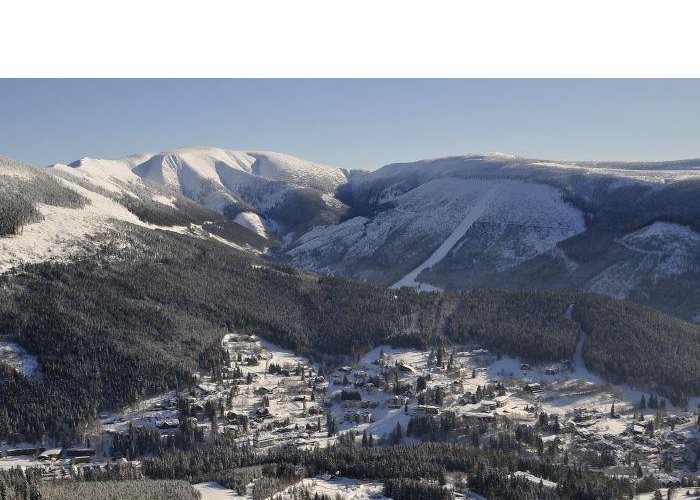 References M. Duminil, La chaîne du froid – Le froid au service de l'homme, Hermann, Paris, 1994.L. Herbe, P. Lundqvist, Int. J. Refrigeration 20, 49 (1997). Margin PositionTopBottomLeftRightA4 margin size2.00 cm2.00 cm2.00 cm2.00 cm